İŞLETMEDE MESLEKİ EĞİTİM DEĞERLENDİRME FORMUİŞLETMENİN ÖĞRENCİ İLE İLGİLİ GÖRÜŞLERİ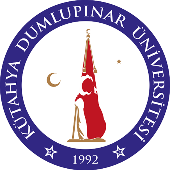 T.C.KÜTAHYA DUMLUPINAR ÜNİVERSİTESİDomaniç Hayme Ana Meslek Yüksekokulu Müdürlüğü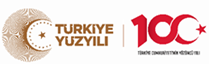 Adı Soyadı: …………………………………………FotoğrafT.C. Kimlik No: …………………………………………FotoğrafOkul No: …………………………………………FotoğrafBölüm/Program: …………………………………………Fotoğrafİşletmenin Adı: …………………………………………Fotoğrafİşletmede Mesleki Eğitimine Başlama Tarihi……/……./20…Fotoğrafİşletmede Mesleki Eğitimi Bitirme Tarihi……/……./20…FotoğrafAylarÇalıştığı Bölümler ve Eğitici PersonelGörev ve Sorumluluk Bilinci*İletişim ve İşbirliğine Yatkınlık*Motivasyon ve Öğrenme           İsteği*Mesleki Yeterlilik ve Gelişim*1. Ay2. Ay3. Ay4. Ay